	Женева, 23 января 2014 годаУважаемая госпожа,
уважаемый господин,В соответствии с любезным приглашением компании SwissQual AG и соглашением, достигнутым на последнем собрании 12-й Исследовательской комиссии (Женева, 3−12 декабря 2013 г.), хотел бы сообщить вам, что собрание Рабочей группы 2/12 (Объективные модели и средства для качества мультимедиа) 12-й Исследовательской комиссии (Показатели работы, QoS и QoE) состоится в Золотурне, Швейцария, 25 марта 2014 года.Целью собрания Рабочей группы 2/12 является согласование двух пересмотренных Рекомендаций в рамках Вопроса 9/12: P.863 и P.863.1.Этому собранию будет предшествовать собрание группы Докладчика по Вопросу 9/12, которое состоится 24–25 марта 2014 года в этом же месте проведения.Открытие собрания Рабочей группы 2/12 состоится 25 марта в 14 час. 30 мин. Регистрация участников начнется в 14 час. 00 мин. в месте проведения собрания. Дополнительная информация о собрании изложена в Приложении А. Практическая информация (место проведения, гостиницы и т. д.), которая должна быть представлена принимающей организацией, будет в ближайшее время направлена по списку рассылки Вопроса 9/12 и опубликована на веб-странице ИК12 МСЭ-Т по адресу: http://www.itu.int/en/ITU-T/studygroups/2013-2016/12/Pages/default.aspx.Проект повестки дня собрания, подготовленный Председателем РГ 2/12 г-ном Полом Бэрретом, приводится в Приложении B.Желаю вам плодотворного и приятного собрания.С уважением,Малколм Джонсон
Директор Бюро
стандартизации электросвязиПриложения: 2ПРИЛОЖЕНИЕ A
(к Коллективному письму 3/12 БСЭ)Представление вкладовПРЕДЕЛЬНЫЙ СРОК ДЛЯ ВКЛАДОВ: Предельный срок для вкладов составляет 12 (двенадцать) календарных дней до собрания. Такие вклады будут опубликованы на веб-сайте 12-й Исследовательской комиссии, и, следовательно, они должны поступить в БСЭ не позднее 12 марта 2014 года. Вклады, полученные не позднее чем за два месяца до начала работы собрания, если потребуется, могут быть переведены.НЕПОСРЕДСТВЕННОЕ РАЗМЕЩЕНИЕ/ПРЕДСТАВЛЕНИЕ ДОКУМЕНТОВ: В настоящее время в онлайновом режиме доступна система непосредственного размещения вкладов. Эта система позволяет Членам МСЭ-Т резервировать номера вкладов и напрямую закачивать/пересматривать вклады на веб-сервере МСЭ-Т. С дополнительной информацией и руководящими указаниями, касающимися новой системы непосредственного размещения, можно ознакомиться по следующему адресу: http://itu.int/net/ITU-T/ddp/. Если в процессе представления возникнут трудности, обращайтесь в секретариат исследовательской комиссии по адресу tsbsg12@itu.int. ШАБЛОНЫ: Просим вас при подготовке своего вклада использовать представленный набор шаблонов. Доступ к таким шаблонам предоставляется на веб-странице каждой исследовательской комиссии МСЭ-Т в директории "Delegate resources" (http://itu.int/ITU-T/studygroups/templates). На титульном листе всех документов следует указывать фамилию, номера факса и телефона, а также адрес электронной почты лица, к которому следует обращаться по вопросам, связанным с вкладом.Методы и средства работыСОБРАНИЯ НА БЕЗБУМАЖНОЙ ОСНОВЕ: Это собрание рабочей группы будет проходить на безбумажной основе.Регистрация и стипендииРЕГИСТРАЦИЯ: Чтобы БСЭ могло предпринять необходимые действия, просим вас направить письмом, по факсу (+41 22 730 5853) или по электронной почте (tsbreg@itu.int) не позднее 25 февраля 2014 года, список лиц, которые будут представлять вашу администрацию, Члена Сектора, Ассоциированного члена, академическое учреждение, региональную и/или международную организацию либо другое объединение. Просим администрации также указывать фамилию главы делегации (и заместителя главы делегации, в надлежащих случаях).Просим принять к сведению, что предварительная регистрация участников собраний МСЭ-Т проводится в онлайновой форме на веб-сайте МСЭ-Т (http://itu.int/ITU-T/go/sg12).СТИПЕНДИИ: Стипендии для данного собрания не предоставляются.ОСНОВНЫЕ ПРЕДЕЛЬНЫЕ СРОКИ (до начала собрания)ВизыХотели бы напомнить вам о том, что для въезда в Швейцарию и пребывания в ней в течение любого срока гражданам некоторых стран необходимо получить визу. Визу следует запрашивать не менее чем за шесть (6) недель до даты начала собрания и получать в учреждении (посольстве или консульстве), представляющем Швейцарию в вашей стране, или, если в вашей стране такое учреждение отсутствует, в ближайшем к стране выезда. В случае возникновения трудностей Союз на основании официального запроса представляемых вами администрации или объединения может обратиться в компетентные органы Швейцарии, с тем чтобы содействовать в получении визы, но только в течение указанного шестинедельного периода. В любом таком запросе должны быть указаны фамилия и должность, дата рождения, номер паспорта, дата выдачи и срок действия паспорта лица (лиц), для которого(ых) запрашивается(ются) виза(ы). К запросу следует приложить копию сообщения с подтверждением регистрации, утвержденной для данного собрания МСЭ-Т, и направить в БСЭ с пометкой "запрос о содействии в получении визы" ("visa request") по факсу (+41 22 730 5853) либо по электронной почте (tsbreg@itu.int).ANNEX B
(to TSB Collective letter 3/12)Draft agendaTuesday, 25 March 2014, 1430 hours1	Opening2	Approval of the Agenda3	Document allocation4	Consent of draft revised Recommendations ITU-T P.863 and P.863.1 5	Approval of liaison documents6	Any other business7	Closure of the meeting______________Бюро стандартизации 
электросвязи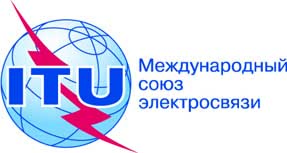 Осн.:Коллективное письмо 3/12 БСЭHo/LalТел.:
Факс:
Эл. почта:+41 22 730 6356
+41 22 730 5853
tsbsg12@itu.int–	Администрациям Государств – Членов Союза–	Членам Сектора МСЭ-Т–	Ассоциированным членам МСЭ-Т, принимающим участие в работе 12-й Исследовательской комиссии–	Академическим организациям − Членам МСЭ-ТПредмет:Собрание Рабочей группы 2/12 
Золотурн, Швейцария, 25 марта 2014 годаСобрание Рабочей группы 2/12 
Золотурн, Швейцария, 25 марта 2014 годаДва месяца25 января 2014 г.–	представление вкладов для письменного перевода, если он запрашиваетсяОдин месяц25 февраля 2014 г.–	предварительная регистрация12 календарных дней12 марта 2014 г.–	окончательный предельный срок для представления вкладов